                                       Открытый классный  час в 9 классе                             На тему:   Дружба в моем классе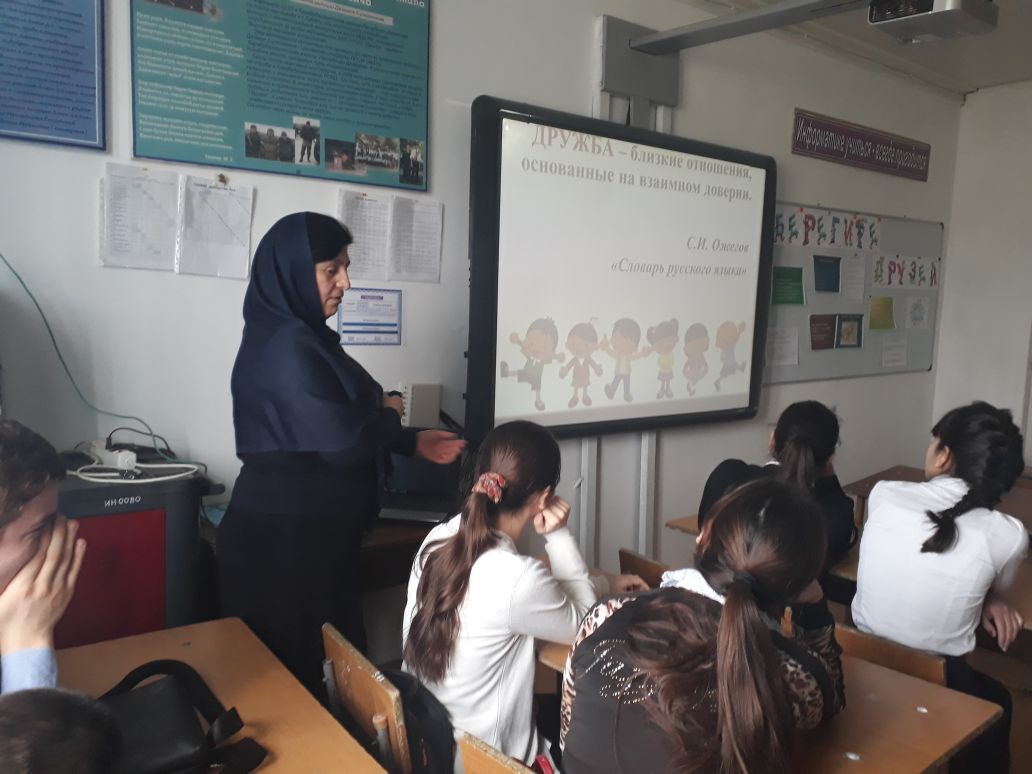 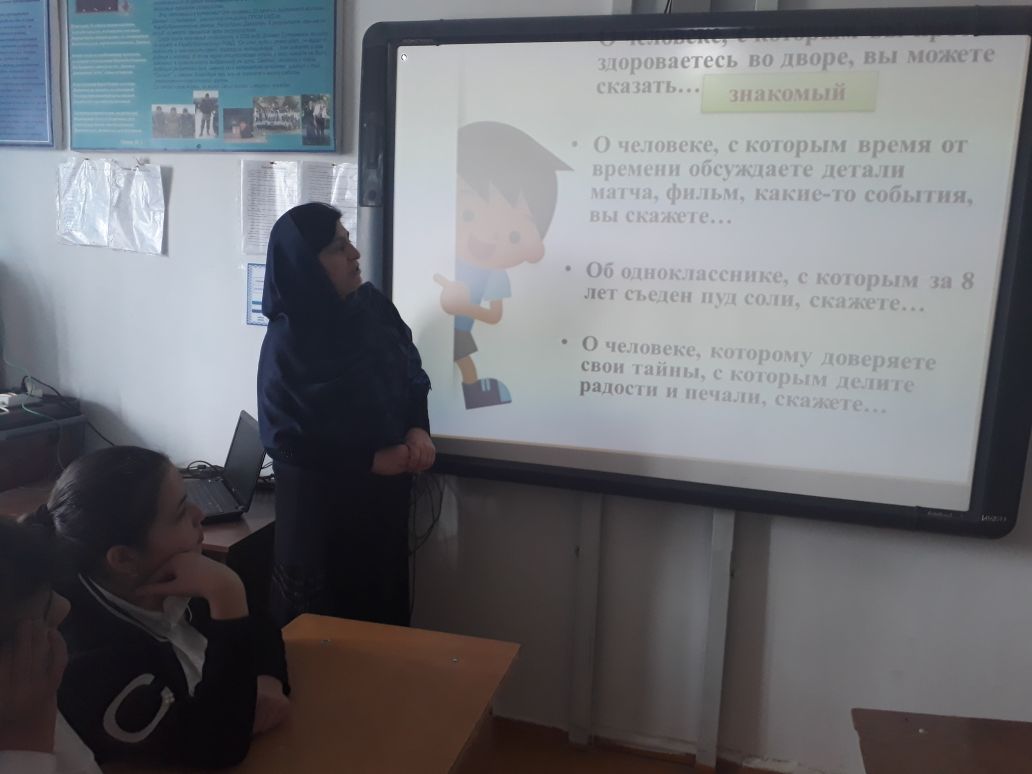 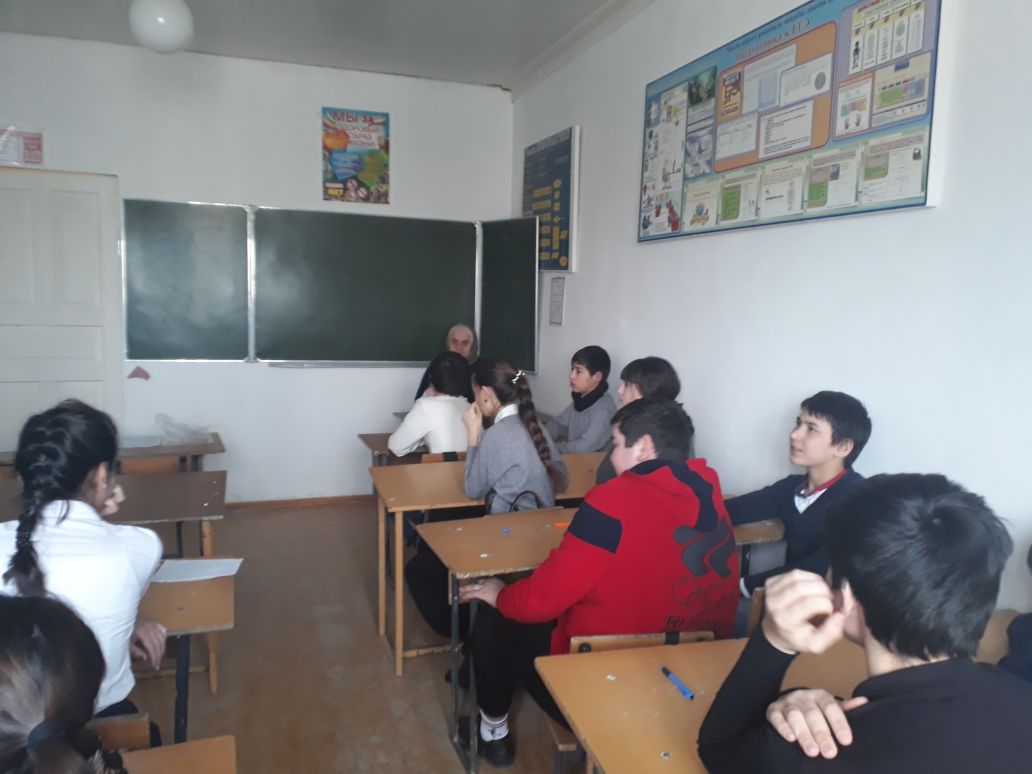 